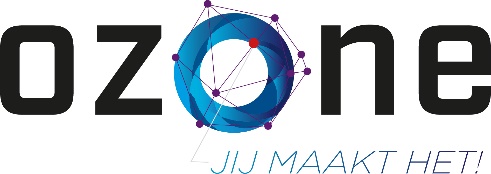 Beste collega's,Zoals je in de wandelgangen misschien al gehoord hebt, zijn we met een aantal collega's gestart met werken met oZone. Dit is een mooi nieuw initiatief, waar we met elkaar veel aan kunnen hebben.Over oZoneoZone is een kennisdeel- en leerplatform. Er staan veel kant-en-klare technische modules op. Daarnaast hebben we modules gemaakt die speciaal voor [naam bedrijf] zijn.oZone voor jouOok voor jou staan er dus nuttige modules op oZone. Denk bijvoorbeeld aan verschillende toolboxen, onderwerpen over veiligheid of onderwerpen over jouw werk. Volg wat je wilt, in de online bibliotheek met meer dan 300 onderwerpen, of volg de onderwerpen die jouw leidinggevende speciaal voor jou heeft klaargezet. oZone houdt je voortgang bij, zodat je kunt zien wat je allemaal al hebt gevolgd.Hoe nu verder?Over [bepaalde tijd, bijvoorbeeld 1 week] krijg je een mail van oZone waarmee je kunt inloggen. Dit kun je alvast doen.Uiteindelijk gaan we veel van onze trainingen, cursussen en andere instructies via oZone aanbieden. Het is dus belangrijk dat je weet hoe het systeem werkt en wat je er kunt vinden. We hebben op [datum] om [tijd x] een moment gepland waarop we met elkaar op oZone.nl inloggen en een gezamenlijke start maken. Je kunt dan al jouw vragen stellen. Houd je agenda dus vrij voor de bijeenkomst.En heb je voor die tijd nog vragen? Stel ze gerust! [bedrijf] maakt het met oZone!Met vriendelijke groet, [naam]